 Obec Lesnice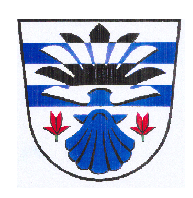 Lesnice č. 46, 789 01                                                                                                   V Lesnici dne 05.08.2020Usneseníz 17. jednání ZO Lesnice, které se konalo dne 05.08.2020 v 17,30 hod. na OÚ v Lesnici                          Přítomni: 6 - Ing. Jiří Chlebníček, Juraj Chovanec, Jana Daříčková, Jan Slabý, Mgr. Jana Poláková, Jan KnoblochOmluveni:    	Ing. Vlastimil VepřekNeomluveni: Jana PlhákováZapisovatel: Zuzana ŽižkováOvěřovatelé zápisu: Jan Knobloch, Juraj ChovanecProgram jednání:ZahájeníKontrola usnesení 16/2020Rozpočtové opatření č. 10 a 11Rozpočtové opatření č. 12Souhrn konečných prací opěrná zeďSouhrn dosavadních prací na KDSouhrn konečných prací na místních komunikacíchInformace z jednání k řešení odtokových poměrů „Nad hřbitovem“ RůznéDiskuseUsneseníZávěr1. ZahájeníPřed zahájením jednání upozornil starosta přítomného pana Jaroslava Sourala, Lesnice čp.157, aby odložil dalekohled, který používá na jednání zastupitelstva a poté mu dal písemné vyjádření, aby tak učinil. Písemné vyjádření dále obsahovalo body, aby chodil na jednání čistě upraven a neobtěžoval obyvatele Lesnice svým vtíravým chováním.Starosta obce, Ing. Jiří Chlebníček, poté přivítal přítomné hosty a členy zastupitelstva, seznámil je s programem dnešního zasedání, doplnil program a vyzval přítomné členy zastupitelstva k doplnění do programu.Pro: 	6	Proti:	0		Zdržel se: 02. Kontrola usnesení ZO Lesnice 16/2020ZO vzalo na vědomí kontrolu plnění usnesení z 16/20203. Rozpočtové opatření č. 10 a 11ZO bere na vědomí rozpočtové opatření č. 10 a 114. Rozpočtové opatření č. 12Starosta informoval zastupitele o rozpočtovém opatření č. 12.ZO schvaluje rozpočtové opatření č. 12 dle předloženého návrhuPro: 	6	Proti:	0		Zdržel se: 05. Souhrn konečných prací opěrná zeďStarosta informoval o dokončení úprav opěrné zdi u OÚ a dále vysvětlil důvod navýšení ceny.ZO schvaluje dodatek č. 1 ke smlouvě o dílo na Opravu opěrné stěny OU v Lesnici ve výši 113.624,14,- Kč bez DPH, 137.485,21,- Kč s DPHPro: 	6	Proti:	0		Zdržel se: 06. Souhrn dosavadních prací na KDStarosta informoval o pracích spojených s novou elektroinstalací na KD v Lesnici a prováděných pracích v „pekle“, předsálí a kuchyni, které bylo nutné udělatVícepráce č. 1 – firma Moravec – peklo, předsálí a kuchyně 121.341,70 Kč bez DPHVícepráce č. 2 – firma Moravec – svítidla kuchyně a soc. zázemí 42.538,72 Kč bez DPHVavroušek – peklo - sanační omítky, malba 96.000 Kč a totéž kuchyň cca 50.000 KčZO bere na vědomíZO ukládá starostovi prověřit možnost získání dotace na zakoupení vysoušečů, případně poptávka a informování na příštím zasedání ZO7. Souhrn konečných prací na místních komunikacíchStarosta informoval o seznamu provedených prací firmou Talgron – oprava kanálů, asfaltů, oprava dešťové kanalizace, sběrná jímka a dalšíZO bere na vědomí8. Informace z jednání k řešení odtokových poměrů „Nad hřbitovem“ Starosta informoval o situaci se svahem v oblasti „Nad hřbitovem“ a nad Kopanicí v období přívalových dešťů. Dále informoval o úpravách, které již proběhly a dále proběhnou, na základě studie tak, aby již nadále nedocházelo k sesuvu zeminyZO bere na vědomí9. RůznéZO ukládá starostovi vypracovat změnu jednacího řádu zastupitelstva obce do příštího zasedání10. Diskuzep. Bilová – opětovná stížnost na plochu u jejího domu, kde stále parkují auta – není to parkovací plochaZO ukládá starostovi připravit návrh řešení problému parkování v obci na obecních plochách11. Usnesení - Jednotlivé body usnesení byly schvalovány v průběhu jednání zastupitelstva obce12. Závěr - závěrem se starosta obce rozloučil s přítomnými a ukončil jednání zastupitelstvastarosta: Ing. Jiří Chlebníček    	………………………………..                                   ověřovatelé zápisu: 	Juraj Chovanec	………………………………..	Jan Knobloch	………………………………..zapisovatel: Zuzana Žižková 	……………...…………………		